Gemeinde Wengen
Steueramt
Strada San Senese 1
39030 Wengen 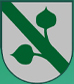 Comune di La Valle
Ufficio tributi
Strada San Senese 1
39030 Wengeninfo@laval.it  0471 043139 wengen.lavalle@legalmail.itERKLÄRUNG WERBEMAßNAHMEN – VERMÖGENSGEBÜHRArt. 14 der Gemeindeverordnung über die Vermögensgebühr für Konzessionen, Ermächtigungen oder Werbemaßnahmen und über die Vermögensgebühr für Konzession für Besetzungen auf Märkten genehmigt mit Ratsbeschluss Nr. 52 vom 22.12.2020DICHIARAZIONE DIFFUSIONE PUBBLICITARIA – CANONE PATRIMONIALEArt. 14 del regolamento comunale relativo al canone patrimoniale di concessione, autorizzazione o esposizione pubblicitaria e al canone patrimoniale di concessione per l‘occupazione nei mercati approvato con deliberazione consiliare n. 52 del 22/12/2020ERKLÄRUNG WERBEMAßNAHMEN – VERMÖGENSGEBÜHRArt. 14 der Gemeindeverordnung über die Vermögensgebühr für Konzessionen, Ermächtigungen oder Werbemaßnahmen und über die Vermögensgebühr für Konzession für Besetzungen auf Märkten genehmigt mit Ratsbeschluss Nr. 52 vom 22.12.2020DICHIARAZIONE DIFFUSIONE PUBBLICITARIA – CANONE PATRIMONIALEArt. 14 del regolamento comunale relativo al canone patrimoniale di concessione, autorizzazione o esposizione pubblicitaria e al canone patrimoniale di concessione per l‘occupazione nei mercati approvato con deliberazione consiliare n. 52 del 22/12/2020ERKLÄRUNG WERBEMAßNAHMEN – VERMÖGENSGEBÜHRArt. 14 der Gemeindeverordnung über die Vermögensgebühr für Konzessionen, Ermächtigungen oder Werbemaßnahmen und über die Vermögensgebühr für Konzession für Besetzungen auf Märkten genehmigt mit Ratsbeschluss Nr. 52 vom 22.12.2020DICHIARAZIONE DIFFUSIONE PUBBLICITARIA – CANONE PATRIMONIALEArt. 14 del regolamento comunale relativo al canone patrimoniale di concessione, autorizzazione o esposizione pubblicitaria e al canone patrimoniale di concessione per l‘occupazione nei mercati approvato con deliberazione consiliare n. 52 del 22/12/2020z.H. Konzessionär / c.a. concessionario ABACO S.p.A. Dantestraße Nr. 4/F - 39031 Bruneck (BZ)Via Dante, 4/F - 39031 Brunico (BZ)E-Mail: altoadige.tributiminori@abacospa.it- Handy – Cell: +39 3386354111z.H. Konzessionär / c.a. concessionario ABACO S.p.A. Dantestraße Nr. 4/F - 39031 Bruneck (BZ)Via Dante, 4/F - 39031 Brunico (BZ)E-Mail: altoadige.tributiminori@abacospa.it- Handy – Cell: +39 3386354111z.H. Konzessionär / c.a. concessionario ABACO S.p.A. Dantestraße Nr. 4/F - 39031 Bruneck (BZ)Via Dante, 4/F - 39031 Brunico (BZ)E-Mail: altoadige.tributiminori@abacospa.it- Handy – Cell: +39 3386354111DER/DIE ANTRAGSTELLER/IN – IL/LA RICHIEDENTEDER/DIE ANTRAGSTELLER/IN – IL/LA RICHIEDENTEDER/DIE ANTRAGSTELLER/IN – IL/LA RICHIEDENTEVor- und Nachname – Nome e CognomeVor- und Nachname – Nome e CognomeVor- und Nachname – Nome e CognomeGeburtsdatum – Data di nascitaGeburtsort – Luogo di nascitaSteuernummer – Codice FiscaleWohnsitz (PLZ, Gemeinde)Straße, Nr. – Via, numero civicoStraße, Nr. – Via, numero civicoResidenza (CAP, Comune)Residenza (CAP, Comune)Residenza (CAP, Comune)Telefon - TelefonoE-MailPEC (zertifizierte E-Mail)im Namen von / gesetzlicher Vertreter von – ORGANISATION / UNTERNEHMENper conto di / rappresentante legale di  – ORGANIZZAZIONE / IMPRESAim Namen von / gesetzlicher Vertreter von – ORGANISATION / UNTERNEHMENper conto di / rappresentante legale di  – ORGANIZZAZIONE / IMPRESAim Namen von / gesetzlicher Vertreter von – ORGANISATION / UNTERNEHMENper conto di / rappresentante legale di  – ORGANIZZAZIONE / IMPRESAName der Organisation bzw. des Unternehmens – Nome dell’organizzazione o dell’impresaName der Organisation bzw. des Unternehmens – Nome dell’organizzazione o dell’impresaName der Organisation bzw. des Unternehmens – Nome dell’organizzazione o dell’impresaSitz (PLZ, Gemeinde)Sede legale (CAP, Comune)Straße, Nr. – Via, numero civicoStraße, Nr. – Via, numero civicoSteuernummer / Mehrwertsteuernummer – Codice Fiscale / Partita IVASteuernummer / Mehrwertsteuernummer – Codice Fiscale / Partita IVASteuernummer / Mehrwertsteuernummer – Codice Fiscale / Partita IVATelefon - TelefonoE-MailPEC (zertifizierte E-Mail)MELDUNG DER WERBEAUSSENDUNGEN - TIPOLOGIA DI DICHIARAZIONEMELDUNG DER WERBEAUSSENDUNGEN - TIPOLOGIA DI DICHIARAZIONEMELDUNG DER WERBEAUSSENDUNGEN - TIPOLOGIA DI DICHIARAZIONEMELDUNG DER WERBEAUSSENDUNGEN - TIPOLOGIA DI DICHIARAZIONEMELDUNG DER WERBEAUSSENDUNGEN - TIPOLOGIA DI DICHIARAZIONEMELDUNG DER WERBEAUSSENDUNGEN - TIPOLOGIA DI DICHIARAZIONEMELDUNG DER WERBEAUSSENDUNGEN - TIPOLOGIA DI DICHIARAZIONEMELDUNG DER WERBEAUSSENDUNGEN - TIPOLOGIA DI DICHIARAZIONE□ Neuanmeldung - Nuova comunicazione	□ Neuanmeldung - Nuova comunicazione	□ Neuanmeldung - Nuova comunicazione	□ Änderungsmeldung - Variazione□ Änderungsmeldung - Variazione□ Änderungsmeldung - Variazione□ Abmeldung - Cessazione□ Abmeldung - CessazioneBESCHREIBUNG DER WERBEAUSSENDUNGEN - DESCRIZIONE DELLE DIFFUSIONI PUBBLICITARIE	BESCHREIBUNG DER WERBEAUSSENDUNGEN - DESCRIZIONE DELLE DIFFUSIONI PUBBLICITARIE	BESCHREIBUNG DER WERBEAUSSENDUNGEN - DESCRIZIONE DELLE DIFFUSIONI PUBBLICITARIE	BESCHREIBUNG DER WERBEAUSSENDUNGEN - DESCRIZIONE DELLE DIFFUSIONI PUBBLICITARIE	BESCHREIBUNG DER WERBEAUSSENDUNGEN - DESCRIZIONE DELLE DIFFUSIONI PUBBLICITARIE	BESCHREIBUNG DER WERBEAUSSENDUNGEN - DESCRIZIONE DELLE DIFFUSIONI PUBBLICITARIE	BESCHREIBUNG DER WERBEAUSSENDUNGEN - DESCRIZIONE DELLE DIFFUSIONI PUBBLICITARIE	BESCHREIBUNG DER WERBEAUSSENDUNGEN - DESCRIZIONE DELLE DIFFUSIONI PUBBLICITARIE	1. WERBEAUSSENDUNG – DIFFUSIONE PUBBLICITARIA1. WERBEAUSSENDUNG – DIFFUSIONE PUBBLICITARIA1. WERBEAUSSENDUNG – DIFFUSIONE PUBBLICITARIA1. WERBEAUSSENDUNG – DIFFUSIONE PUBBLICITARIA1. WERBEAUSSENDUNG – DIFFUSIONE PUBBLICITARIA1. WERBEAUSSENDUNG – DIFFUSIONE PUBBLICITARIA1. WERBEAUSSENDUNG – DIFFUSIONE PUBBLICITARIA1. WERBEAUSSENDUNG – DIFFUSIONE PUBBLICITARIATypologie (Schild, Banner, Fahne usw.) - Tipologia (insegna, banner, bandiera ecc.):________________________________________________________________________________________________________Typologie (Schild, Banner, Fahne usw.) - Tipologia (insegna, banner, bandiera ecc.):________________________________________________________________________________________________________Typologie (Schild, Banner, Fahne usw.) - Tipologia (insegna, banner, bandiera ecc.):________________________________________________________________________________________________________Typologie (Schild, Banner, Fahne usw.) - Tipologia (insegna, banner, bandiera ecc.):________________________________________________________________________________________________________Typologie (Schild, Banner, Fahne usw.) - Tipologia (insegna, banner, bandiera ecc.):________________________________________________________________________________________________________Typologie (Schild, Banner, Fahne usw.) - Tipologia (insegna, banner, bandiera ecc.):________________________________________________________________________________________________________Typologie (Schild, Banner, Fahne usw.) - Tipologia (insegna, banner, bandiera ecc.):________________________________________________________________________________________________________Typologie (Schild, Banner, Fahne usw.) - Tipologia (insegna, banner, bandiera ecc.):________________________________________________________________________________________________________Werbetext – Messaggio Pubblicitario:________________________________________________________________________________________________________Werbetext – Messaggio Pubblicitario:________________________________________________________________________________________________________Werbetext – Messaggio Pubblicitario:________________________________________________________________________________________________________Werbetext – Messaggio Pubblicitario:________________________________________________________________________________________________________Werbetext – Messaggio Pubblicitario:________________________________________________________________________________________________________Werbetext – Messaggio Pubblicitario:________________________________________________________________________________________________________Werbetext – Messaggio Pubblicitario:________________________________________________________________________________________________________Werbetext – Messaggio Pubblicitario:________________________________________________________________________________________________________Standort – Ubicazione:  ________________________________________________________________________________________________________Standort – Ubicazione:  ________________________________________________________________________________________________________Standort – Ubicazione:  ________________________________________________________________________________________________________Standort – Ubicazione:  ________________________________________________________________________________________________________Standort – Ubicazione:  ________________________________________________________________________________________________________Standort – Ubicazione:  ________________________________________________________________________________________________________Standort – Ubicazione:  ________________________________________________________________________________________________________Standort – Ubicazione:  ________________________________________________________________________________________________________Anzahl – Quantità:__________________Breite in m - Larghezza in m:_______________Breite in m - Larghezza in m:_______________Breite in m - Larghezza in m:_______________      Höhe in m – Altezza in m:      ________________      Höhe in m – Altezza in m:      ________________      Höhe in m – Altezza in m:      ________________□  beleuchtet - luminoso□  nicht beleuchtet – non luminoso□  nicht beleuchtet – non luminoso□  nicht beleuchtet – non luminoso□ einseitig - monofacciale□ einseitig - monofacciale□ einseitig - monofacciale□ zweiseitig - bifacciale□  dauerhaft (mehr als 1 Jahr)permanente (oltre 1 anno)□  zeitweilig (bis zu 1 Jahr)temporanea (fino a 1 anno)□  zeitweilig (bis zu 1 Jahr)temporanea (fino a 1 anno)□  zeitweilig (bis zu 1 Jahr)temporanea (fino a 1 anno)Beginn – inizio:___________________Beginn – inizio:___________________Beginn – inizio:___________________Ende – fine:____________________2. WERBEAUSSENDUNG – DIFFUSIONE PUBBLICITARIA2. WERBEAUSSENDUNG – DIFFUSIONE PUBBLICITARIA2. WERBEAUSSENDUNG – DIFFUSIONE PUBBLICITARIA2. WERBEAUSSENDUNG – DIFFUSIONE PUBBLICITARIA2. WERBEAUSSENDUNG – DIFFUSIONE PUBBLICITARIA2. WERBEAUSSENDUNG – DIFFUSIONE PUBBLICITARIA2. WERBEAUSSENDUNG – DIFFUSIONE PUBBLICITARIA2. WERBEAUSSENDUNG – DIFFUSIONE PUBBLICITARIATypologie (Schild, Banner, Fahne usw.) - Tipologia (insegna, banner, bandiera ecc.):________________________________________________________________________________________________________Typologie (Schild, Banner, Fahne usw.) - Tipologia (insegna, banner, bandiera ecc.):________________________________________________________________________________________________________Typologie (Schild, Banner, Fahne usw.) - Tipologia (insegna, banner, bandiera ecc.):________________________________________________________________________________________________________Typologie (Schild, Banner, Fahne usw.) - Tipologia (insegna, banner, bandiera ecc.):________________________________________________________________________________________________________Typologie (Schild, Banner, Fahne usw.) - Tipologia (insegna, banner, bandiera ecc.):________________________________________________________________________________________________________Typologie (Schild, Banner, Fahne usw.) - Tipologia (insegna, banner, bandiera ecc.):________________________________________________________________________________________________________Typologie (Schild, Banner, Fahne usw.) - Tipologia (insegna, banner, bandiera ecc.):________________________________________________________________________________________________________Typologie (Schild, Banner, Fahne usw.) - Tipologia (insegna, banner, bandiera ecc.):________________________________________________________________________________________________________Werbetext – Messaggio Pubblicitario:________________________________________________________________________________________________________Werbetext – Messaggio Pubblicitario:________________________________________________________________________________________________________Werbetext – Messaggio Pubblicitario:________________________________________________________________________________________________________Werbetext – Messaggio Pubblicitario:________________________________________________________________________________________________________Werbetext – Messaggio Pubblicitario:________________________________________________________________________________________________________Werbetext – Messaggio Pubblicitario:________________________________________________________________________________________________________Werbetext – Messaggio Pubblicitario:________________________________________________________________________________________________________Werbetext – Messaggio Pubblicitario:________________________________________________________________________________________________________Standort – Ubicazione:  ________________________________________________________________________________________________________Standort – Ubicazione:  ________________________________________________________________________________________________________Standort – Ubicazione:  ________________________________________________________________________________________________________Standort – Ubicazione:  ________________________________________________________________________________________________________Standort – Ubicazione:  ________________________________________________________________________________________________________Standort – Ubicazione:  ________________________________________________________________________________________________________Standort – Ubicazione:  ________________________________________________________________________________________________________Standort – Ubicazione:  ________________________________________________________________________________________________________Anzahl – Quantità:__________________Breite in m - Larghezza in m:_______________Breite in m - Larghezza in m:_______________Breite in m - Larghezza in m:_______________      Höhe in m – Altezza in m:      ________________      Höhe in m – Altezza in m:      ________________      Höhe in m – Altezza in m:      ________________□  beleuchtet - luminoso□  nicht beleuchtet – non luminoso□  nicht beleuchtet – non luminoso□  nicht beleuchtet – non luminoso□ einseitig - monofacciale□ einseitig - monofacciale□ einseitig - monofacciale□ zweiseitig - bifacciale□  dauerhaft (mehr als 1 Jahr)permanente (oltre 1 anno)□  zeitweilig (bis zu 1 Jahr)temporanea (fino a 1 anno)□  zeitweilig (bis zu 1 Jahr)temporanea (fino a 1 anno)□  zeitweilig (bis zu 1 Jahr)temporanea (fino a 1 anno)Beginn – inizio:___________________Beginn – inizio:___________________Beginn – inizio:___________________Ende – fine:____________________3. WERBEAUSSENDUNG – DIFFUSIONE PUBBLICITARIA3. WERBEAUSSENDUNG – DIFFUSIONE PUBBLICITARIA3. WERBEAUSSENDUNG – DIFFUSIONE PUBBLICITARIA3. WERBEAUSSENDUNG – DIFFUSIONE PUBBLICITARIA3. WERBEAUSSENDUNG – DIFFUSIONE PUBBLICITARIA3. WERBEAUSSENDUNG – DIFFUSIONE PUBBLICITARIA3. WERBEAUSSENDUNG – DIFFUSIONE PUBBLICITARIA3. WERBEAUSSENDUNG – DIFFUSIONE PUBBLICITARIATypologie (Schild, Banner, Fahne usw.) - Tipologia (insegna, banner, bandiera ecc.):________________________________________________________________________________________________________Typologie (Schild, Banner, Fahne usw.) - Tipologia (insegna, banner, bandiera ecc.):________________________________________________________________________________________________________Typologie (Schild, Banner, Fahne usw.) - Tipologia (insegna, banner, bandiera ecc.):________________________________________________________________________________________________________Typologie (Schild, Banner, Fahne usw.) - Tipologia (insegna, banner, bandiera ecc.):________________________________________________________________________________________________________Typologie (Schild, Banner, Fahne usw.) - Tipologia (insegna, banner, bandiera ecc.):________________________________________________________________________________________________________Typologie (Schild, Banner, Fahne usw.) - Tipologia (insegna, banner, bandiera ecc.):________________________________________________________________________________________________________Typologie (Schild, Banner, Fahne usw.) - Tipologia (insegna, banner, bandiera ecc.):________________________________________________________________________________________________________Typologie (Schild, Banner, Fahne usw.) - Tipologia (insegna, banner, bandiera ecc.):________________________________________________________________________________________________________Werbetext – Messaggio Pubblicitario:________________________________________________________________________________________________________Werbetext – Messaggio Pubblicitario:________________________________________________________________________________________________________Werbetext – Messaggio Pubblicitario:________________________________________________________________________________________________________Werbetext – Messaggio Pubblicitario:________________________________________________________________________________________________________Werbetext – Messaggio Pubblicitario:________________________________________________________________________________________________________Werbetext – Messaggio Pubblicitario:________________________________________________________________________________________________________Werbetext – Messaggio Pubblicitario:________________________________________________________________________________________________________Werbetext – Messaggio Pubblicitario:________________________________________________________________________________________________________Standort – Ubicazione:  ________________________________________________________________________________________________________Standort – Ubicazione:  ________________________________________________________________________________________________________Standort – Ubicazione:  ________________________________________________________________________________________________________Standort – Ubicazione:  ________________________________________________________________________________________________________Standort – Ubicazione:  ________________________________________________________________________________________________________Standort – Ubicazione:  ________________________________________________________________________________________________________Standort – Ubicazione:  ________________________________________________________________________________________________________Standort – Ubicazione:  ________________________________________________________________________________________________________Anzahl – Quantità:__________________Breite in m - Larghezza in m:_______________Breite in m - Larghezza in m:_______________Breite in m - Larghezza in m:_______________      Höhe in m – Altezza in m:      ________________      Höhe in m – Altezza in m:      ________________      Höhe in m – Altezza in m:      ________________□  beleuchtet - luminoso□  nicht beleuchtet – non luminoso□  nicht beleuchtet – non luminoso□  nicht beleuchtet – non luminoso□ einseitig - monofacciale□ einseitig - monofacciale□ einseitig - monofacciale□ zweiseitig - bifacciale□  dauerhaft (mehr als 1 Jahr)permanente (oltre 1 anno)□  zeitweilig (bis zu 1 Jahr)temporanea (fino a 1 anno)□  zeitweilig (bis zu 1 Jahr)temporanea (fino a 1 anno)□  zeitweilig (bis zu 1 Jahr)temporanea (fino a 1 anno)Beginn – inizio:___________________Beginn – inizio:___________________Beginn – inizio:___________________Ende – fine:____________________WERBEAUSSENDUNGEN AUF FAHRZEUGEN – DIFFUSIONI PUBBLICITARIE SUI VEICOLIWERBEAUSSENDUNGEN AUF FAHRZEUGEN – DIFFUSIONI PUBBLICITARIE SUI VEICOLIWERBEAUSSENDUNGEN AUF FAHRZEUGEN – DIFFUSIONI PUBBLICITARIE SUI VEICOLIWERBEAUSSENDUNGEN AUF FAHRZEUGEN – DIFFUSIONI PUBBLICITARIE SUI VEICOLIWERBEAUSSENDUNGEN AUF FAHRZEUGEN – DIFFUSIONI PUBBLICITARIE SUI VEICOLIWERBEAUSSENDUNGEN AUF FAHRZEUGEN – DIFFUSIONI PUBBLICITARIE SUI VEICOLIWERBEAUSSENDUNGEN AUF FAHRZEUGEN – DIFFUSIONI PUBBLICITARIE SUI VEICOLIWERBEAUSSENDUNGEN AUF FAHRZEUGEN – DIFFUSIONI PUBBLICITARIE SUI VEICOLI1. FAHRZEUG - VEICOLO1. FAHRZEUG - VEICOLO1. FAHRZEUG - VEICOLO1. FAHRZEUG - VEICOLO1. FAHRZEUG - VEICOLO1. FAHRZEUG - VEICOLO1. FAHRZEUG - VEICOLO1. FAHRZEUG - VEICOLOWerbetext – Messaggio pubblicitario: ____________________________________________________________________________Werbetext – Messaggio pubblicitario: ____________________________________________________________________________Werbetext – Messaggio pubblicitario: ____________________________________________________________________________Werbetext – Messaggio pubblicitario: ____________________________________________________________________________Werbetext – Messaggio pubblicitario: ____________________________________________________________________________Werbetext – Messaggio pubblicitario: ____________________________________________________________________________Werbetext – Messaggio pubblicitario: ____________________________________________________________________________Werbetext – Messaggio pubblicitario: ____________________________________________________________________________Fahrzeugtyp – Tipologia Veicolo: _________________________Fahrzeugtyp – Tipologia Veicolo: _________________________Fahrzeugtyp – Tipologia Veicolo: _________________________Fahrzeugtyp – Tipologia Veicolo: _________________________                           Kennzeichen – Targa: ________________                           Kennzeichen – Targa: ________________                           Kennzeichen – Targa: ________________                           Kennzeichen – Targa: ________________Anzahl – Quantitá:__________________Breite in m  - Larghezza in m:_______________Breite in m  - Larghezza in m:_______________Breite in m  - Larghezza in m:_______________Höhe in m – Altezza in m:________________Höhe in m – Altezza in m:________________Höhe in m – Altezza in m:________________Beginn – Inizio: ____________Ende – Fine: _____________Ende – Fine: _____________Ende – Fine: _____________2. FAHRZEUG - VEICOLO2. FAHRZEUG - VEICOLO2. FAHRZEUG - VEICOLO2. FAHRZEUG - VEICOLO2. FAHRZEUG - VEICOLO2. FAHRZEUG - VEICOLO2. FAHRZEUG - VEICOLO2. FAHRZEUG - VEICOLOWerbetext – Messaggio pubblicitario: ____________________________________________________________________________Werbetext – Messaggio pubblicitario: ____________________________________________________________________________Werbetext – Messaggio pubblicitario: ____________________________________________________________________________Werbetext – Messaggio pubblicitario: ____________________________________________________________________________Werbetext – Messaggio pubblicitario: ____________________________________________________________________________Werbetext – Messaggio pubblicitario: ____________________________________________________________________________Werbetext – Messaggio pubblicitario: ____________________________________________________________________________Werbetext – Messaggio pubblicitario: ____________________________________________________________________________Fahrzeugtyp – Tipologia Veicolo: _________________________Fahrzeugtyp – Tipologia Veicolo: _________________________Fahrzeugtyp – Tipologia Veicolo: _________________________Fahrzeugtyp – Tipologia Veicolo: _________________________                           Kennzeichen – Targa: ________________                           Kennzeichen – Targa: ________________                           Kennzeichen – Targa: ________________                           Kennzeichen – Targa: ________________Anzahl – Quantitá:__________________Breite in m - Larghezza in m:_______________Breite in m - Larghezza in m:_______________Breite in m - Larghezza in m:_______________Höhe in m – Altezza in m:________________Höhe in m – Altezza in m:________________Höhe in m – Altezza in m:________________Beginn – Inizio: ____________Ende – Fine: _____________Ende – Fine: _____________Ende – Fine: _____________3. FAHRZEUG - VEICOLO3. FAHRZEUG - VEICOLO3. FAHRZEUG - VEICOLO3. FAHRZEUG - VEICOLOWerbetext – Messaggio pubblicitario: ____________________________________________________________________________Werbetext – Messaggio pubblicitario: ____________________________________________________________________________Werbetext – Messaggio pubblicitario: ____________________________________________________________________________Werbetext – Messaggio pubblicitario: ____________________________________________________________________________Fahrzeugtyp – Tipologia Veicolo: _________________________Fahrzeugtyp – Tipologia Veicolo: _________________________                           Kennzeichen – Targa: ________________                           Kennzeichen – Targa: ________________Anzahl – Quantitá:__________________Breite in m - Larghezza in m:_______________Höhe in m – Altezza in m:________________Beginn – Inizio: ____________Ende – Fine: _____________ZEITWEILIGE ANBRINGUNG VON PLAKATEN IN ÖFFENTLICH ZUGÄNGLICHEN LOKALENESPOSIZIONE TEMPORANEA DI LOCANDINE IN LOCALI PUBBLICI E APERTI AL PUBBLICOZEITWEILIGE ANBRINGUNG VON PLAKATEN IN ÖFFENTLICH ZUGÄNGLICHEN LOKALENESPOSIZIONE TEMPORANEA DI LOCANDINE IN LOCALI PUBBLICI E APERTI AL PUBBLICOZEITWEILIGE ANBRINGUNG VON PLAKATEN IN ÖFFENTLICH ZUGÄNGLICHEN LOKALENESPOSIZIONE TEMPORANEA DI LOCANDINE IN LOCALI PUBBLICI E APERTI AL PUBBLICOZEITWEILIGE ANBRINGUNG VON PLAKATEN IN ÖFFENTLICH ZUGÄNGLICHEN LOKALENESPOSIZIONE TEMPORANEA DI LOCANDINE IN LOCALI PUBBLICI E APERTI AL PUBBLICOWerbetext – Messaggio pubblicitario: ____________________________________________________________________________Werbetext – Messaggio pubblicitario: ____________________________________________________________________________Werbetext – Messaggio pubblicitario: ____________________________________________________________________________Werbetext – Messaggio pubblicitario: ____________________________________________________________________________Anzahl – Quantitá:__________________Format/o cm x cm: ___________Beginn – Inizio: ___________________Ende – Fine: ____________________Werbetext – Messaggio pubblicitario: ____________________________________________________________________________Werbetext – Messaggio pubblicitario: ____________________________________________________________________________Werbetext – Messaggio pubblicitario: ____________________________________________________________________________Werbetext – Messaggio pubblicitario: ____________________________________________________________________________Anzahl – Quantitá:__________________Format/o cm x cm: ___________Beginn – Inizio: ___________________Ende – Fine: ____________________VERTEILUNG VON FLUGZETTELN (ERLAUBT NUR DURCH PERSÖNLICHE ÜBERGABE)	DISTRIBUZIONE DI VOLANTINI (CONSENTITO SOLAMENTE TRAMITE CONSEGNA PERSONALE)VERTEILUNG VON FLUGZETTELN (ERLAUBT NUR DURCH PERSÖNLICHE ÜBERGABE)	DISTRIBUZIONE DI VOLANTINI (CONSENTITO SOLAMENTE TRAMITE CONSEGNA PERSONALE)VERTEILUNG VON FLUGZETTELN (ERLAUBT NUR DURCH PERSÖNLICHE ÜBERGABE)	DISTRIBUZIONE DI VOLANTINI (CONSENTITO SOLAMENTE TRAMITE CONSEGNA PERSONALE)VERTEILUNG VON FLUGZETTELN (ERLAUBT NUR DURCH PERSÖNLICHE ÜBERGABE)	DISTRIBUZIONE DI VOLANTINI (CONSENTITO SOLAMENTE TRAMITE CONSEGNA PERSONALE)Beschreibung – Descrizione: ___________________________________________________________________________________Beschreibung – Descrizione: ___________________________________________________________________________________Beschreibung – Descrizione: ___________________________________________________________________________________Beschreibung – Descrizione: ___________________________________________________________________________________Standort / Veranstaltung – Ubicazione/manifestazione: ______________________________________________________________Standort / Veranstaltung – Ubicazione/manifestazione: ______________________________________________________________Standort / Veranstaltung – Ubicazione/manifestazione: ______________________________________________________________Standort / Veranstaltung – Ubicazione/manifestazione: ______________________________________________________________Anzahl Personen für die Verteilung – Numero addetti alla distribuzione:_______________________Anzahl Personen für die Verteilung – Numero addetti alla distribuzione:_______________________Beginn – Inizio: ___________________Ende – Fine:____________________ERKLÄRUNGEN – DICHIARAZIONIERKLÄRUNGEN – DICHIARAZIONIERKLÄRUNGEN – DICHIARAZIONIERKLÄRUNGEN – DICHIARAZIONIDer/die Antragsteller/in erklärt, dass die Angaben der Wahrheit entsprechen sowie feststellbar und belegbar sind – Art. 43 des D.P.R. 28. Dezember 2000, Nr. 445 i.g.F.Der/die Antragsteller/in erklärt, dass die Angaben der Wahrheit entsprechen sowie feststellbar und belegbar sind – Art. 43 des D.P.R. 28. Dezember 2000, Nr. 445 i.g.F.Der/die Antragsteller/in erklärt, dass die Angaben der Wahrheit entsprechen sowie feststellbar und belegbar sind – Art. 43 des D.P.R. 28. Dezember 2000, Nr. 445 i.g.F.Der/die Antragsteller/in erklärt, dass die Angaben der Wahrheit entsprechen sowie feststellbar und belegbar sind – Art. 43 des D.P.R. 28. Dezember 2000, Nr. 445 i.g.F.Der/die Antragsteller/in erklärt in Kenntnis zu sein, dass bei Abgabe unwahrer Erklärungen bzw. bei Erstellung oder Gebrauch von gefälschten Urkunden und Dokumenten, die vorgesehenen strafrechtlichen Sanktionen angewandt werden, gemäß Art. 76 des D.P.R. 28. Dezember 2000, Nr. 445 i.g.F.Der/die Antragsteller/in erklärt in Kenntnis zu sein, dass bei Abgabe unwahrer Erklärungen bzw. bei Erstellung oder Gebrauch von gefälschten Urkunden und Dokumenten, die vorgesehenen strafrechtlichen Sanktionen angewandt werden, gemäß Art. 76 des D.P.R. 28. Dezember 2000, Nr. 445 i.g.F.Der/die Antragsteller/in erklärt in Kenntnis zu sein, dass bei Abgabe unwahrer Erklärungen bzw. bei Erstellung oder Gebrauch von gefälschten Urkunden und Dokumenten, die vorgesehenen strafrechtlichen Sanktionen angewandt werden, gemäß Art. 76 des D.P.R. 28. Dezember 2000, Nr. 445 i.g.F.Der/die Antragsteller/in erklärt in Kenntnis zu sein, dass bei Abgabe unwahrer Erklärungen bzw. bei Erstellung oder Gebrauch von gefälschten Urkunden und Dokumenten, die vorgesehenen strafrechtlichen Sanktionen angewandt werden, gemäß Art. 76 des D.P.R. 28. Dezember 2000, Nr. 445 i.g.F.Der/die Antragsteller/in bestätigt, die Informationen zum Schutz personenbezogener Daten gelesen zu haben und damit einverstanden zu sein. Im Sinne und für die Wirkungen der Art. 12, 13 und 14  der EU-Verordnung 679/2016 sind die Datenschutzbestimmungen unter folgendem Link abrufbar https://www.laval.it/de/Verwaltung/Web/Datenschutz oder in den Räumlichkeiten des Rathauses einsehbar. Il/la richiedente dichiara che tutte le informazioni riportate corrispondono a veritá e che sono accertabili e verificabili – art. 43 del D.P.R. 28 dicembre 2000, n. 445 nel testo vigente.Il/la richiedente dichiara di essere a conoscenza che chiunque rilascia dichiarazioni mendaci, forma atti falsi o ne fa uso é punibile penalmente ai sensi dell‘art. 76 del D.P.R. 28 dicembre 2000, n. 445 nel testo vigente.Il/la richiedente dichiara di aver letto l‘informativa sulla protezione dei dati personali e di averne compreso il contenuto.Ai sensi e per gli effetti degli artt. 12, 13 e 14 del Regolamento UE 679/2016 l‘informativa relativa alla protezione dei dati personali é reperibile al seguente link https://www.laval.it/it/Amministrazione/Web/Privacy o é consultabile nei locali del Municipio.Der/die Antragsteller/in bestätigt, die Informationen zum Schutz personenbezogener Daten gelesen zu haben und damit einverstanden zu sein. Im Sinne und für die Wirkungen der Art. 12, 13 und 14  der EU-Verordnung 679/2016 sind die Datenschutzbestimmungen unter folgendem Link abrufbar https://www.laval.it/de/Verwaltung/Web/Datenschutz oder in den Räumlichkeiten des Rathauses einsehbar. Il/la richiedente dichiara che tutte le informazioni riportate corrispondono a veritá e che sono accertabili e verificabili – art. 43 del D.P.R. 28 dicembre 2000, n. 445 nel testo vigente.Il/la richiedente dichiara di essere a conoscenza che chiunque rilascia dichiarazioni mendaci, forma atti falsi o ne fa uso é punibile penalmente ai sensi dell‘art. 76 del D.P.R. 28 dicembre 2000, n. 445 nel testo vigente.Il/la richiedente dichiara di aver letto l‘informativa sulla protezione dei dati personali e di averne compreso il contenuto.Ai sensi e per gli effetti degli artt. 12, 13 e 14 del Regolamento UE 679/2016 l‘informativa relativa alla protezione dei dati personali é reperibile al seguente link https://www.laval.it/it/Amministrazione/Web/Privacy o é consultabile nei locali del Municipio.Der/die Antragsteller/in bestätigt, die Informationen zum Schutz personenbezogener Daten gelesen zu haben und damit einverstanden zu sein. Im Sinne und für die Wirkungen der Art. 12, 13 und 14  der EU-Verordnung 679/2016 sind die Datenschutzbestimmungen unter folgendem Link abrufbar https://www.laval.it/de/Verwaltung/Web/Datenschutz oder in den Räumlichkeiten des Rathauses einsehbar. Il/la richiedente dichiara che tutte le informazioni riportate corrispondono a veritá e che sono accertabili e verificabili – art. 43 del D.P.R. 28 dicembre 2000, n. 445 nel testo vigente.Il/la richiedente dichiara di essere a conoscenza che chiunque rilascia dichiarazioni mendaci, forma atti falsi o ne fa uso é punibile penalmente ai sensi dell‘art. 76 del D.P.R. 28 dicembre 2000, n. 445 nel testo vigente.Il/la richiedente dichiara di aver letto l‘informativa sulla protezione dei dati personali e di averne compreso il contenuto.Ai sensi e per gli effetti degli artt. 12, 13 e 14 del Regolamento UE 679/2016 l‘informativa relativa alla protezione dei dati personali é reperibile al seguente link https://www.laval.it/it/Amministrazione/Web/Privacy o é consultabile nei locali del Municipio.Der/die Antragsteller/in bestätigt, die Informationen zum Schutz personenbezogener Daten gelesen zu haben und damit einverstanden zu sein. Im Sinne und für die Wirkungen der Art. 12, 13 und 14  der EU-Verordnung 679/2016 sind die Datenschutzbestimmungen unter folgendem Link abrufbar https://www.laval.it/de/Verwaltung/Web/Datenschutz oder in den Räumlichkeiten des Rathauses einsehbar. Il/la richiedente dichiara che tutte le informazioni riportate corrispondono a veritá e che sono accertabili e verificabili – art. 43 del D.P.R. 28 dicembre 2000, n. 445 nel testo vigente.Il/la richiedente dichiara di essere a conoscenza che chiunque rilascia dichiarazioni mendaci, forma atti falsi o ne fa uso é punibile penalmente ai sensi dell‘art. 76 del D.P.R. 28 dicembre 2000, n. 445 nel testo vigente.Il/la richiedente dichiara di aver letto l‘informativa sulla protezione dei dati personali e di averne compreso il contenuto.Ai sensi e per gli effetti degli artt. 12, 13 e 14 del Regolamento UE 679/2016 l‘informativa relativa alla protezione dei dati personali é reperibile al seguente link https://www.laval.it/it/Amministrazione/Web/Privacy o é consultabile nei locali del Municipio.ANLAGEN - ALLEGATIANLAGEN - ALLEGATIANLAGEN - ALLEGATIANLAGEN - ALLEGATIPlanunterlagen bzw. Fotodokumentation der Werbeaussendungen mit Angabe der genauen Maße.Planunterlagen bzw. Fotodokumentation der Werbeaussendungen mit Angabe der genauen Maße.Planunterlagen bzw. Fotodokumentation der Werbeaussendungen mit Angabe der genauen Maße.Planunterlagen bzw. Fotodokumentation der Werbeaussendungen mit Angabe der genauen Maße.Kopie der Zahlungsbestätigung (wird persönlich oder mittels E-Mail an das Steueramt nachgereicht) > der Konzessionär ABACO S.p.A. wird aufgrund gegenständlicher Erklärung die Berechnung der geschuldeten Vermögensgebühr erstellen und direkt dem Antragsteller/der Antragstellerin den PagoPA-Zahlungsschein übermitteln. Die Gebühr muss zeitgleich entrichtet werden, da die Gültigkeit gegenständlicher Erklärung vom Zahlungsnachweis abhängt.Kopie der Zahlungsbestätigung (wird persönlich oder mittels E-Mail an das Steueramt nachgereicht) > der Konzessionär ABACO S.p.A. wird aufgrund gegenständlicher Erklärung die Berechnung der geschuldeten Vermögensgebühr erstellen und direkt dem Antragsteller/der Antragstellerin den PagoPA-Zahlungsschein übermitteln. Die Gebühr muss zeitgleich entrichtet werden, da die Gültigkeit gegenständlicher Erklärung vom Zahlungsnachweis abhängt.Kopie der Zahlungsbestätigung (wird persönlich oder mittels E-Mail an das Steueramt nachgereicht) > der Konzessionär ABACO S.p.A. wird aufgrund gegenständlicher Erklärung die Berechnung der geschuldeten Vermögensgebühr erstellen und direkt dem Antragsteller/der Antragstellerin den PagoPA-Zahlungsschein übermitteln. Die Gebühr muss zeitgleich entrichtet werden, da die Gültigkeit gegenständlicher Erklärung vom Zahlungsnachweis abhängt.Kopie der Zahlungsbestätigung (wird persönlich oder mittels E-Mail an das Steueramt nachgereicht) > der Konzessionär ABACO S.p.A. wird aufgrund gegenständlicher Erklärung die Berechnung der geschuldeten Vermögensgebühr erstellen und direkt dem Antragsteller/der Antragstellerin den PagoPA-Zahlungsschein übermitteln. Die Gebühr muss zeitgleich entrichtet werden, da die Gültigkeit gegenständlicher Erklärung vom Zahlungsnachweis abhängt.Kopie Personalausweis, wenn nicht persönlich abgegeben. Kopie Personalausweis, wenn nicht persönlich abgegeben. Kopie Personalausweis, wenn nicht persönlich abgegeben. Kopie Personalausweis, wenn nicht persönlich abgegeben. Progetti e/o riproduzione fotografica delle diffusioni pubblicitarie con precisa indicazione delle dimensioni. Progetti e/o riproduzione fotografica delle diffusioni pubblicitarie con precisa indicazione delle dimensioni. Progetti e/o riproduzione fotografica delle diffusioni pubblicitarie con precisa indicazione delle dimensioni. Progetti e/o riproduzione fotografica delle diffusioni pubblicitarie con precisa indicazione delle dimensioni. Copia dell‘avvenuto pagamento (verrá consegnata in seguito all‘ufficio tributi, personalmente oppure via mail) > in base alla presente dichiarazione il concessionario ABACO S.p.A. provvederá ad emettere l‘avviso di pagamento e invierá direttamente al/alla richiedente il bollettino PagoPA per il versamento del canone patrimoniale dovuto. Il pagamento del canone deve avvenire contestualmente al ricevimento di tale avviso, in quanto la validitá delle presente dichiarazione é subordinata alla dimostrazione dell‘avvenuto pagamento.Copia dell‘avvenuto pagamento (verrá consegnata in seguito all‘ufficio tributi, personalmente oppure via mail) > in base alla presente dichiarazione il concessionario ABACO S.p.A. provvederá ad emettere l‘avviso di pagamento e invierá direttamente al/alla richiedente il bollettino PagoPA per il versamento del canone patrimoniale dovuto. Il pagamento del canone deve avvenire contestualmente al ricevimento di tale avviso, in quanto la validitá delle presente dichiarazione é subordinata alla dimostrazione dell‘avvenuto pagamento.Copia dell‘avvenuto pagamento (verrá consegnata in seguito all‘ufficio tributi, personalmente oppure via mail) > in base alla presente dichiarazione il concessionario ABACO S.p.A. provvederá ad emettere l‘avviso di pagamento e invierá direttamente al/alla richiedente il bollettino PagoPA per il versamento del canone patrimoniale dovuto. Il pagamento del canone deve avvenire contestualmente al ricevimento di tale avviso, in quanto la validitá delle presente dichiarazione é subordinata alla dimostrazione dell‘avvenuto pagamento.Copia dell‘avvenuto pagamento (verrá consegnata in seguito all‘ufficio tributi, personalmente oppure via mail) > in base alla presente dichiarazione il concessionario ABACO S.p.A. provvederá ad emettere l‘avviso di pagamento e invierá direttamente al/alla richiedente il bollettino PagoPA per il versamento del canone patrimoniale dovuto. Il pagamento del canone deve avvenire contestualmente al ricevimento di tale avviso, in quanto la validitá delle presente dichiarazione é subordinata alla dimostrazione dell‘avvenuto pagamento.Fotocopia della carta d‘identitá, se la dichiarazione non viene consegnata personalmente. Fotocopia della carta d‘identitá, se la dichiarazione non viene consegnata personalmente. Fotocopia della carta d‘identitá, se la dichiarazione non viene consegnata personalmente. Fotocopia della carta d‘identitá, se la dichiarazione non viene consegnata personalmente. Datum - DataDatum - DataUnterschrift Antragsteller/in – Firma richiedenteUnterschrift Antragsteller/in – Firma richiedente